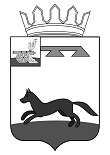 СОВЕТ  ДЕПУТАТОВГОРОДИЩЕНСКОГО СЕЛЬСКОГО ПОСЕЛЕНИЯ ХИСЛАВИЧСКОГО РАЙОНА СМОЛЕНСКОЙ ОБЛАСТИРЕШЕНИЕ                   От 29 октября  2019   года         № 35                                                                                                               О внесении изменений в решение Совета депутатов Городищенского сельского поселения Хиславичского района Смоленской области  № 34а от 23.09.2015года «О размере  и условиях оплаты труда лиц, замещающих  муниципальные должности,  муниципального образования  Городищенского сельского  поселения   Хиславичского района Смоленской областиВ соответствии с Постановлением Администрации Смоленской области № 691 от 08.10.2014г «Об установлении нормативов формирования расходов на оплату труда депутатов, выборных должностных лиц местного самоуправления, осуществляющих свои полномочия на постоянной основе, муниципальных служащих», Совет депутатов Городищенского сельского поселения Хиславичского района Смоленской области Р Е Ш И Л :          1. Решение Совета депутатов от 23.09.2015года  №  34а  «О размере  и условиях оплаты труда лиц, замещающих  муниципальные должности,  муниципального образования  Городищенского сельского  поселения   Хиславичского района Смоленской области, дополнить пунктом следующего содержания:  2.2.Установить размеры  от базовых выплат должностных окладов для муниципальных служащих местного самоуправления Администрации Городищенского сельского поселения Хиславичского района Смоленской области (51%) от базовой суммы, равной 12312 руб., согласно  приложения №1 к настоящему  Решению 2.Настоящее решение вступает в силу с 01.10.2019 года.Глава муниципального образования                                                 Городищенского сельского поселения Хиславичского района  Смоленской области                                            В.В. Якушев                                                                    Приложение№1                                                                                                                                                                                                                                                                                                                        к решению Совета депутатов                                                                                                                       Городищенского  сельского поселения                                                                                            Хиславичского района Смоленской                                                                                             области от 23 сентября 2015г. № 34а,                                                                                                        в редакции решения Совета депутатов                                                                                                                      Городищенского  сельского поселения                                                                                            Хиславичского района Смоленской                                                                                             области от 12.12.2017г. № 30; в новой редакции от 29.10.2019г. № 35    УТВЕРЖДЕНО                                                                                     решением Совета депутатов                                                                                                                       Городищенского  сельского поселения                                                                                            Хиславичского района Смоленской                                                                                             области от 22 сентября 2015г. № 34а,                                                                                                        в редакции решения Совета депутатов                                                                                                                       Городищенского  сельского поселения                                                                                            Хиславичского района Смоленской                                                                                             области от 12.12.2017г. № 30; в новой редакции от 29.10.2019г. № 35НОРМАТИВЫразмеров должностных окладов по муниципальным должностям, должностям муниципальной службы в исполнительно-распорядительных органах сельских поселений Смоленской областиПриложениек решению Совета депутатовГородищенского сельского поселения                                                                                                      Хиславичского района Смоленской областиот  23 сентября 2015г.  № 34а в редакции решения Совета депутатов                                                                                                                      Городищенского  сельского поселения                                                                                            Хиславичского района Смоленской                                                                                             области от 12.12.2017г. № 30; в новой редакции от 29.10.2019г. № 35    УТВЕРЖДЕНО                                                                                     решением Совета депутатов                                                                                                                       Городищенского  сельского поселения                                                                                            Хиславичского района Смоленской                                                                                             области от 22 сентября 2015г. № 34а,                                                                                                        в редакции решения Совета депутатов                                                                                                                       Городищенского  сельского поселения                                                                                            Хиславичского района Смоленской                                                                                             области от 12.12.2017г. № 30; в новой редакции от 29.10.2019г. № 35ПОЛОЖЕНИЕо размере и условиях оплаты труда лиц, замещающихмуниципальные должности, должности муниципальной службымуниципального образования Городищенского сельского поселенияХиславичского района Смоленской областиI. Общие положения.   1.1. Положение разработано в соответствии с Федеральным законом от 6 октября 2003 года № 131-ФЗ «Об общих принципах организации местного самоуправления в Российской Федерации», Федеральным законом от 2 марта 2007 года № 25-ФЗ «О муниципальной службе в Российской Федерации», областным законом от 29 ноября 2007 года № 109-з «Об отдельных вопросах муниципальной службы в Смоленской области», постановлением Администрации Смоленской области от 08 октября 2014 года № 691 «Об установлении нормативов формирования расходов на оплату труда депутатов, выборных должностных лиц местного самоуправления, осуществляющих свои полномочия на постоянной основе, муниципальных служащих».   1.2. Положение определяет размер и условия  оплаты труда  лиц, замещающих муниципальные должности, должности муниципальной службы муниципального образования Городищенского сельского поселения Хиславичского района Смоленской области, а именно размер месячного оклада, размер ежемесячных и иных дополнительных выплат и надбавок, а также  порядок их осуществления.II. Оплата труда  лица, замещающего муниципальную должность.    2.1. Оплата труда лица, замещающего муниципальную должность производится в виде денежного содержания, которое состоит из его должностного оклада, а также из ежемесячных и иных дополнительных выплат (далее - дополнительные выплаты), предусмотренных настоящим Положением.    2.2. Должностной оклад устанавливается в соответствии с постановлением Администрации Смоленской области от 08 октября 2014 года № 691 по второй  группе оплаты труда.    2.3. К дополнительным выплатам относятся:    2.3.1. Ежемесячная надбавка к должностному окладу, которая устанавливается в размере 50% должностного оклада. Должностной оклад и ежемесячный оклад за классный чин составляют оклад денежного содержания.  2.3.2. Ежемесячная надбавка к должностному окладу за выслугу лет устанавливается в следующих размерах:  2.3.3. Ежемесячная надбавка к должностному окладу за особые условия работы устанавливается в размере 50% должностного оклада по замещаемой должности.  2.3.4. Премия за выполнение особо важных и сложных заданий -  максимальный размер премии не ограничен.  2.3.5. Ежемесячное денежное поощрение устанавливается в размере 100% оклада денежного содержания по замещаемой должности.Начисление и выплата ежемесячного денежного поощрения производится на основании распоряжения Главы муниципального образования за фактически отработанное время в соответствующем периоде одновременно с выплатой денежного содержания.   2.3.6. Единовременная выплата при предоставлении ежегодного оплачиваемого отпуска и материальная помощь.Размер единовременной выплаты при предоставлении ежегодного оплачиваемого отпуска выплачивается в размере двух окладов денежного содержания по замещаемой должности. Материальная помощь выплачивается в размере одного оклада денежного содержания по замещаемой должности.Единовременная выплата и материальная помощь производится на основании распоряжения Главы муниципального образования Городищенского сельского поселения Хиславичского района Смоленской области при предоставлении ежегодного оплачиваемого отпуска либо в другое время.  2.4. Лицу, замещающему муниципальную должность, в пределах фонда оплаты труда могут выплачиваться единовременные денежные поощрения. III. Оплата труда лица, замещающего должность муниципальной службы (муниципального служащего).  3.1. Оплата труда муниципального служащего производится в виде денежного содержания, которое состоит из его должностного оклада в соответствии с замещаемой им должностью муниципальной службы, а также из ежемесячных и иных дополнительных выплат (далее - дополнительные выплаты), предусмотренных настоящим Положением.   3.2. Месячный должностной оклад. Размеры должностных окладов по замещаемым должностям муниципальной службы устанавливаются в соответствии с постановлением Администрации Смоленской области от 08 октября 2014 № 691 по второй группе оплаты труда и исходя из базовой суммы, установленной областным законом «О государственных должностях Смоленской области и о государственной гражданской службе Смоленской области» № 29-з от 03.05.2005 года (с изменениями и дополнениями). Размеры должностных окладов в процентах от базовой суммы прилагаются  (приложение №1 к настоящему Положению). 3.3. К дополнительным выплатам относятся: 3.3.1. Ежемесячный оклад за классный чин, который устанавливается в  процентах к должностному окладу муниципального служащего в следующих размерах:  1-й класс - 70;  2-й класс - 60;  3-й класс - 50. Должностной оклад и ежемесячный оклад за классный чин составляют оклад денежного содержания муниципального служащего.3.3.2. Ежемесячная надбавка к должностному окладу за выслугу лет на муниципальной службе в следующих размерах: 3.3.3. Ежемесячная надбавка к должностному окладу за особые условия муниципальной службы. Размер надбавки за особые условия муниципальной службы устанавливается муниципальным служащим индивидуально в размере до 50 %  должностного оклада. Решение об установлении надбавки, с определением конкретного размера, принимается Главой муниципального образования.Распоряжением Главы муниципального образования муниципальному служащему может быть снижен ранее установленный размер надбавки или прекращена ее выплата до истечения определенного распоряжением (приказом) срока в случае ухудшения качества работы или несвоевременного выполнения заданий.В связи с тем, что ежемесячная надбавка за особые условия работы не является обязательной формой оплаты труда для каждого муниципального служащего, включение средств на выплату указанной надбавки в фонд оплаты труда по всем штатным должностям не является основанием для установления этой надбавки конкретно каждому муниципальному служащему.         3.3.4. Ежемесячная процентная надбавка к должностному окладу за работу со сведениями, составляющими государственную тайну устанавливается в размерах и порядке, определяемых федеральным законодательством.         3.3.5. Премии за выполнение особо важных и сложных заданий.Премия за выполнение особо важных и сложных  заданий (в дальнейшем премия)  начисляется и выплачивается с учетом обслуживания заданий и функций Администрации, исполнения должностного регламента. Размер премии  каждому муниципальному служащему определяется Главой муниципального образования и максимальный размер  не ограничивается. Премия выплачивается  на последний день календарного года, либо на основании распоряжения Главы муниципального образования другой день текущего календарного года.   3.3.6. Ежемесячное денежное поощрение.Размер ежемесячного денежного поощрения распоряжением Главы муниципального образования устанавливается индивидуально каждому муниципальному служащему в размере до 100 % от оклада денежного содержания по занимаемой должности. Основными (оценочными) показателями выплаты ежемесячного денежного поощрения являются: - личный вклад каждого муниципального служащего в выполнение задач поставленных перед Администрацией муниципального образования Городищенского сельского поселения;-добросовестное, квалифицированное и качественное исполнение должностных обязанностей, своевременное и качественное выполнение заданий и поручений; - своевременное и качественное обеспечение реализации федерального и областного законодательства, решений Совета депутатов Городищенского  сельского поселения, постановлений и распоряжений Главы муниципального образования  в пределах своих полномочий; -  отношение к выполнению своих должностных обязанностей; - оперативное и качественное исполнение приказов, распоряжений и указаний вышестоящих в порядке подчиненности руководителей и непосредственных руководителей, отданных в пределах их должностных полномочий; - своевременное и полное рассмотрение обращений граждан, организаций, а также принятия по ним решений в пределах имеющих полномочий; - соблюдение законности принимаемых решений направленных на реализацию прав граждан и юридических лиц; - соблюдение целевого использования бюджетных средств, финансовой дисциплины в пределах своих полномочий; - соблюдение регламента Администрации муниципального образования Городищенского сельского поселения Хиславичского района  Смоленской области;- своевременная и качественная подготовка проектов правовых актов муниципального образования Городищенского сельского поселения Хиславичского района  Смоленской области. Муниципальные служащие, привлеченные в установленном порядке к дисциплинарной ответственности, лишаются ежемесячного денежного поощрения полностью или частично.Начисление и выплата ежемесячного денежного поощрения производится в соответствующем периоде одновременно с выплатой денежного содержания. Распоряжением Главы муниципального образования может быть установлено дополнительное ежемесячное денежное поощрение в пределах фонда оплаты труда муниципальных служащих. Распоряжением Главы муниципального образования муниципальному служащему может также выплачиваться единовременное дополнительное денежное поощрение в пределах фонда оплаты труда муниципальных служащих. Муниципальному служащему, уволенному из органа местного самоуправления по собственному желанию в связи с выходом на пенсию, по решению Главы муниципального образования, выплачивается единовременное денежное поощрение в размере его должностного оклада на дату увольнения за каждый год стажа муниципальной службы, но не более шести месячных должностных окладов.3.3.7. Единовременная выплата при предоставлении ежегодного оплачиваемого отпуска.Единовременная выплата при предоставлении ежегодного оплачиваемого отпуска муниципальному служащему производится по его письменному заявлению на основании распоряжения Главы муниципального образования в размере двух окладов денежного содержания по замещаемой должности. Единовременная выплата производится при предоставлении муниципальному служащему ежегодного оплачиваемого отпуска либо в другое время по согласованию с Главой муниципального образования (может также разбиваться на две равные части). 3.3.8. Материальная помощь.Материальная помощь муниципальному служащему предоставляется по распоряжению Главы муниципального образования в размере одного оклада денежного содержания по замещаемой должности. Основанием для оказания материальной помощи является заявление муниципального служащего и ходатайство его непосредственного руководителя.Муниципальным служащим, принятым на работу в течение года, материальная помощь оказывается с учетом проработанного времени. В исключительных случаях (смерть близкого родственника, муниципального служащего, несчастный случай, пожар и в других случаях) по решению Главы муниципального образования может быть оказана материальная помощь муниципальному служащему или его семье.                                     Наименование должностиРазмер должностного оклада в соответствии с группами 
по оплате труда (в процентах от базовой суммы)                                                                1                                 2Должности муниципальной службы, замещаемые для обеспечения исполнения полномочий исполнительно-распорядительных органов муниципальных образований Смоленской областиГлава  муниципального образования                   51при стаже: процентовот 1 года до 5 лет 10от 5 до 10 лет 15от 10 до 15 лет 20свыше 15 лет30при стаже: процентовот 1 года до 5 лет 10от 5 до 10 лет 15от 10 до 15 лет 20свыше 15 лет30